При заключении договора с МАДОУ - детский сад №509 Родители предоставляют:1. Паспорт родителя (законного представителя) заключающего договор.2. Свидетельство о рождении ребенка (+ на старшего ребенка в семье до18 лет).3. Медицинская карта ребенка, медицинский полис, прививочный сертификат, общая тетрадь (24листа).4. Копия сберегательной книжки/карточка с расчетным счетом, реквизиты банка.Мы ждем вас!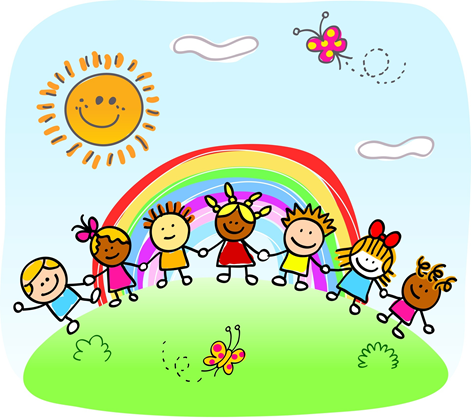 